michael.370216@2freemail.com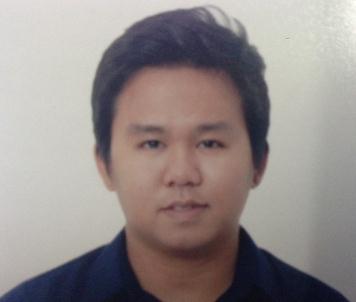 Personal StatementAn adaptable employee seeking an opportunity for AutoCAD Operator/Draftsman position which will utilize my skills in 2D drafting and GIS developed through extensive projects and demanding work place.Work ExperienceAutoCAD Operator / Junior DesignerEricsson Telecommunications Inc.Ortigas Pasig City, PhilippinesDesign underground and aerial permit drawing for fiber optic connection.Survey and identify underground utilities for proposing fiber optic cable underground path.Measure the distance of existing utilities to the proposed path.Apply company drawing standards including layers, legends, title blocks etc.Digitize map of the working area as realistic as possible.Apply GIS location in AutoCAD.Locate pole location and include the pole height attachments in the drawing for aerial cabling proposal.Apply standards in aerial cabling.Design underground construction drawing.Properly identify the process and materials to be used.Manage 20 to 50 drawing files and layouts for easy updating.Create/edit dynamic blocks.Work with different drawing scales.Convert KML and SHP file into cad file.Data Entry / Office Assistant / Front DeskProvincial Administrators Office, Malolos Bulacan, PhilippinesIndigent and Academic Scholarship Processing.Encode scholarship candidate’s files in Excel.Manage 2000 to 3000 candidate’s personal files.Make sure that the candidates met the requirements.Make a short list of passers according to their examination grades.Receive and make a call to clients when needed.Receive walk in clients and fill them with information they needed.Assist with any other office works as instructed.Keep files up to date.EducationMay 28 – June 11, 2015Technical Education and Skills Development Authority (TESDA)Technical Drafting NCII /AutoCAD  Malolos Bulacan, PhilippinesDraft Architectural, mechanical, structural, electrical, plumbing-sanitary Layout and details.B.S. Computer ScienceLaConsolacion University of the Philippines2013 – 2014 Last School Year AttendedUndergraduateUrbiztondo National High School     -     2007High School Graduate Skills Skills: 2D and 3D Autodesk AutoCAD 2016Autodesk Design ReviewArcGIS, ArcMapGoogle EarthMicrosoft Office (Word, PowerPoint, Excel)Computer hardware/software